Нижнетанайский сельский Совет депутатовДзержинского районаКрасноярского краяРЕШЕНИЕ21.09.2018 г. 		с.Нижний Танай 			№ 17-70 РО передаче полномочий по осуществлению внутреннего муниципального финансового контроляВ соответствии со статьёй 269.2 Бюджетного кодекса Российской Федерации, пунктом 4 стать 15 Федерального закона от 06.10.2003 № 131-ФЗ «Об общих принципах организации местного самоуправления в Российской Федерации», руководствуясь  Уставом сельсовета, Нижнетанайский сельский Совет депутатовРЕШИЛ:1.Передать Администрации Дзержинского района Красноярского края, именуемой в дальнейшем «Муниципальный район», на период  с 01.01.2018 года по 31.12.2018 года полномочия муниципального образования Нижнетанайский сельсовет Дзержинского района Красноярского края, именуемой в дальнейшем «Поселение» по внутреннему муниципальному финансовому контролю в сфере бюджетных правоотношений.2.Утвердить соглашение о передаче Муниципальному району полномочий Поселения по осуществлению внутреннего муниципального финансового контроля в сфере бюджетных правоотношений.3.Главе сельсовета заключить  соглашение о передаче полномочий с главой Администрации Дзержинского района Красноярского края.4. Решение вступает в силу в день, следующий за днем его  официального обнародования.Председатель  Совета депутатов                                           Н.И.Марфин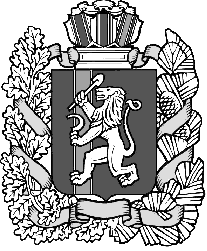 